Universidad Interamericana de Puerto Rico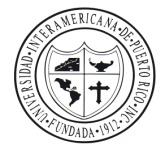 Recinto MetropolitanoDecanato de Asuntos AcadémicosCERTIFICACIÓN ENTRADA AW AL REGISTRO ELECTRÓNICOCertifico que he verificado la asistencia a clase de los estudiantes matriculados en los cursos que ofrezco, durante el periodo establecido en el calendario académico.  Estos son:Realicé la entrada de las “AW” en el registro electrónico de aquellos estudiantes que nunca participaron de una actividad académica relacionada con el curso dentro de la fecha límite establecida para ello.Nombre del profesor (en letra de molde)		      Firma del profesorESCUELA DE TEOLOGÍAFacultad Académica o Escuela Profesional		      Firma del Director Depto./EscuelaFechaTérmino:  Término:  Cursos(s)Sección